CARTA DE INTENCIÓN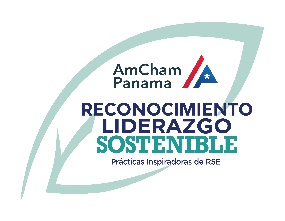 Regrésenos la carta llena y firmada a más tardar el 21 de abril 2023 a egomez@panamcham.com Panamá, ____ de ___________________de 2023SeñoresCámara Americana de Comercio e Industrias de Panamá (AmCham Panamá)Asunto: Intención de participación en el Reconocimiento Liderazgo Sostenible 2023Estimados señores:En mi calidad de [representante legal/otra función autorizada] de la empresa [nombre de la organización], manifestamos nuestra intención de participar en el Reconocimiento Liderazgo Sostenible 2023 con el siguiente programa:[Nombre del programa ____________________________________________________]Categoría en la que postula: (marque con X solo una) Gobernanza 	_______   Medio Ambiente 	________       Social_______________Por la presente manifestamos que nuestra organización no se encuentra bajo procesos legales en curso o con sentencia firme afectando la reputación y credibilidad del fin último del programa postulante.La persona encargada de completar y registrar el formulario de postulación online es: [nombre y apellido                          , [cargo________________________] y quedará como persona contacto para cualquier futura comunicación en relación con el Reconocimiento Liderazgo Sostenible 2023.Email ___________________________________________________Celular __________________________________________________Persona adicional de contacto: [nombre y apellido           ]   , [cargo                                   ]Email: ___________________________________________________Celular ___________________________________________________Saludos cordiales,_______________________________		_______________________________[nombre y apellido]					[nombre y apellido]representante legal/otra función autorizada		cargo persona primer contacto 